                                                                       ПРОЕКТ   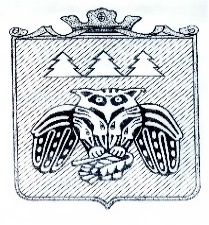 ПОСТАНОВЛЕНИЕАдминистрации сельского поселения «Слудка»_________________________________________________________ Придаш сиктса овмöдчöминса администрациялöн                                                                  ШУÖМот «___»   февраля  2021 года                                                                                               № Признать утратившим силу постановление администрации муниципального образования сельского поселения «Слудка» от 24 октября 2017 года № 10/62 «Об утверждении Перечня муниципального имущества  муниципального образования сельского поселения «Слудка», предназначенного для передачи во владение и (или)                                                             в пользование субъектам малого и среднего  предпринимательства и организациям, образующим инфраструктуру поддержки субъектов малого и среднего предпринимательства».Признать утратившим силу постановление администрации муниципального образования сельского поселения «Слудка» от 05 октября 2020 года «О внесении изменений в постановление администрации  от 24.10.2017 г. № 10/65 «Об утверждении Перечня муниципального имущества муниципального образования сельского поселения  «Слудка», предназначенного для передачи во владение и (или)                                                             в пользование субъектам малого и среднего предпринимательства и организациям, образующим  инфраструктуру поддержки субъектов малого и среднего предпринимательства».Контроль за исполнением настоящего постановления возложить ведущего специалиста администрации сельского поселения Журавлёву Т.А.. Настоящее постановление вступает в силу со дня его обнародования.Приложение 1                                                            к постановлению администрации                                                            сельского поселения «Слудка»                                                             от ____ февраля 2021 г.   № ____                         Перечень муниципального имущества находящегося в собственности муниципального образования  сельского поселения «Слудка» и свободного от прав третьих лиц ( за исключением имущественных прав субъектов малого и среднего предпринимательства), предназначенного для предоставления во владение и (или) в пользование субъектам малого и среднего предпринимательства и организациям, образующим инфраструктуру поддержки субъектов малого и  среднего предпринимательства, и физическим лицам, не являющимся индивидуальными предпринимателями и применяющим специальный   налоговый режим «Налог на профессиональный доход»Об утверждении Перечня муниципального имущества    муниципального образования сельского поселения «Слудка»,                                                                          предназначенного для передачи во владение и (или)                                                                                                                  в пользование субъектам малого и среднего                                                                                                               предпринимательства и организациям, образующим                                                                                      инфраструктуру поддержки субъектов малого и среднего                                                        предпринимательства, и физическим лицам,                                                                                               не являющимся индивидуальными предпринимателями                                                                                  и применяющим специальный налоговый режим                                                                                                            «Налог на профессиональный доход»Руководствуясь Федеральным законом от 24 июля 2007 года № 209-ФЗ «О развитии малого и среднего предпринимательства в Российской Федерации», пунктом 25 части 1 статьи 15 Федерального закона от 6 октября 2003 года № 131-ФЗ «Об общих принципах организации местного самоуправления в Российской Федерации», пунктом 13 части 1 статьи 19, пунктом 4 части 3 статьи 19 Федерального закона от 26 июля 2006 года №135-ФЗ «О защите конкуренции», пунктом 2 Порядка формирования ведения и опубликования  Перечня муниципального имущества, находящегося в собственности муниципального образования  сельского поселения «Слудка» и свободного от прав третьих лиц (за исключением имущественных прав субъектов малого и среднего предпринимательства), предназначенного для предоставления во владение и (или) в пользование субъектам малого и среднего предпринимательства и организациям, образующим инфраструктуру поддержки субъектов малого и  среднего предпринимательства, администрация сельского поселения «Слудка»                                                П О С Т А Н О В Л Я Е Т:№Адрес объекта, категория объекта <*>Индивидуальные характеристики (год постройки, площадь, этажность и так далее)Стоимость имущества (балансовая/остаточная), руб.Срок и основание обременения123451168204                       Республика Коми, Сыктывдинский район, с. Слудка, ул. Магистральная, д. 4Отдельно стоящее зданиеЗдание бывшей  котельной (мазутная) (Литер А), год строительства 1999-2000, назначение: нежилое, 2-этажный, общая площадь                          357, 2 кв.м0,00Не обременено2168204                       Республика Коми, Сыктывдинский район, с. СлудкаЗемли сельскохозяйственного назначения (паевые) 426,4 га0,00Не обременено